Неуспеваемость младших школьников, проявления, причины                                                                                                      Захаркина Н.А.                                           учитель-логопед ГБОУ №6 г. Санкт-Петербург.По статистике всё чаще учащиеся начальной школы испытываю трудности  при усвоении учебного материала по русскому языку и чтению. Это приводит к неуспеваемости и сопутствующим переживаниям. 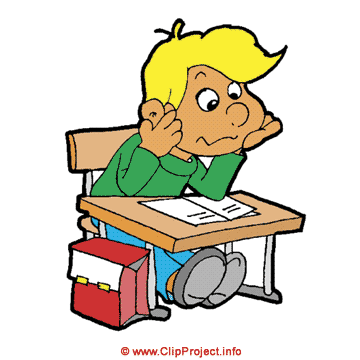 В повышении качества образования и воспитания немаловажную роль играет психолого-педагогическое изучение школьников, своевременное выявление причин отставания отдельных учеников и выбор наиболее эффективных путей устранения этих отставаний.Одной из распространенных причин неуспеваемости учащихся начальных классов общеобразовательной школы являются разнообразные нарушения устной и письменной речи, которые нередко затрудняют овладение правильным чтением и грамотным письмом.Рассмотрим возможные проблемы и попытаемся  выявить причины этих трудностей.1. Замена согласных букв, близких по акустическим или артикуляционным признакам, пропуск гласных букв.Причины:-Недоразвитие фонематического восприятия.-Слабая концентрация внимания.2. Пропуск букв, недописывание слов и предложенийПричины:-Недостаточность звукобуквенного анализа-Неустойчивость внимания-Сниженная работоспособность (астеническое состояние)3. Ошибки на определение места звука в слове, на выделение звука из слова, слова из предложения, определение количества названных словПричины:-Несформированность умения производить звукобуквенный  анализ, выделять слово из речевого потока4. Неразличение звуков в слове, выделение только акустически сильныхПричины:-Недоразвитие фонематического восприятия-Недостаточность звукового анализа-Отсутствие ориентации на звуковую структуру слова5. Неразличение на письме сходных по начертанию букв Причины:-Недостаточность зрительного анализа6. Недоговаривание, добавление звуковПричины:-Недоразвитие фонематического восприятия-Недостаточность звукового анализа7. Лишняя вставка букв, удваивание буквПричины:-Несформированность звукобуквенного анализа-Невнимательность8. При списывании - пропуск букв, слогов, слов; переставление слогов в словахПричины:-Недостаточность зрительного анализа-Недостаточность звукобуквенного анализа9. Элементы сращивания и расщепления слов; слитное написание с предлогами Причины:- Трудности при выделении слова из предложения, разделении слов-Недостатки в развитии процессов анализа и синтеза-Пространственные отношения не абстрагируются от предметов10. Затруднения при слиянии букв в слоги, слогов в словаПричины: -Недостаточность процесса синтеза звуковых элементов11. Побуквенное чтениеПричины:-Несформированность синтеза выделенных звуковых элементов 12.Зеркальное написание букв, неузнавание букв в перевернутом виде.Замена букв по пространственному сходствуПричины:- Недостаточность зрительного анализа-Недостаточное развитие пространственных представлений-Не выработана прочная связь между зрительным и двигательным образами буквы13. Высота букв не соответствует высоте рабочей строки, буквы располагаются выше или ниже рабочей строки, не используется надстрочное или подстрочное пространство рабочей строки.Причины:-Не усвоено понятие «рабочая строка»-Нарушена тонкая моторика.-Не сформированы зрительно-двигательные координации-Недостаточное развитие пространственных представлений 14. При чтении повторное считывание той же строчки, пропуск строчки, считывание выше расположенной строчки вместо нижнейПричины:- Не усвоены правила размещения учебного материала в направлении сверху вниз-Недостаточно развиты пространственные представления-Неустойчивость внимания15. Не усвоено правильное начертание букв, затруднения при написании закругленных деталей букв и цифрПричины:- Недоразвитие мелкой моторики-Нарушение зрительно-моторной координации-Несформированность дифференцированных зрительных образов букв. -Неправильный выбор образца при написании буквы16. Неряшливое письмо, неумение правильно «надавливать» на ручку или карандашПричины:-Недоразвитие мелкой моторики-Несформированность определенных личностных качеств17. Очень медленный темп письмаПричины: -Недостаточное развитие мелкой моторики-Трудности в произвольном управлении движениями-Инертность нервных процессов18. Искажение почерка (нестабильность графических форм)Причины: -Недостатки зрительно-моторной координации-Недостаточность зрительного анализа-Отсутствие прочной связи между зрительным и двигательным образами буквы19. Сложности при переводе звука в букву и наоборотПричины:- Не усвоены понятия «звук» и «буква», их соотношение-Не выработана ассоциативная связь между звуковой и графической формами буквы20. Неправильное чтение похожих по начертанию буквПричины: -Недоразвитие пространственных представлений21. Элементы речи удерживаются в памяти неустойчивоПричины: -Недостатки в развитии кратковременной памяти-Недостаточное владение произвольным запоминанием-Слабая концентрация внимания22. Трудности в удержании и воспроизведении смыслового буквенного рядаПричины: -Недостаточное развитие кратковременной памяти-Недостаточное владение произвольным запоминанием23. Сложности при переводе печатной графемы в письменную (смешение печатных и письменных букв)Причины: -Недостаточность зрительного анализа-Недостаточно отдифференцированы зрительные образы печатных и письменных букв24. Тремор (дрожание руки) при письмеПричины:-Трудности в произвольном управлении мелкой моторикой-Функциональные нарушения нервно-психической сферы (астения)25. Потеря строки при чтенииПричины: -Неустойчивость произвольного внимания26. Возрастание ошибок к концу работыПричины: -Постепенная утрата контроля.-Недостаточность саморегуляции-Нарушение функции внимания.-Астеническое состояние.27. Ошибки при выполнении конкретных заданий на определенную темуПричины: -Не усвоены соответствующие правила-Трудности в применении правила28. Затруднения в употреблении заглавной буквыПричины: -Не усвоено правило.-Недостаточная гибкость мыслительной деятельности.-Широкая иррадиация нервного возбуждения.29. Неумение пользоваться точкой для отделения предложенийПричины: -Неспособность вычленять предложение из текста.-Недостаточное развитие процессов зрительного анализа30. Ограниченный словарный запасПричины: -Недостаточное развитие процессов памяти.-Слабая познавательная активность.Любые проявления трудностей в обучении в начальной школе нельзя оставлять без внимания и надеяться, что со временем все само пройдет. А без  выявления причин  невозможна эффективная работа по преодолению и повышению школьной успеваемости. На помощь в решении проблем приходит логопедический пункт.Одной из основных задач логопедических пунктов при общеобразовательных школах является предупреждение и своевременное преодоление нарушений устной и письменной речи и обусловленной ими неуспеваемости по родному языку и другим предметам.Если причины неуспеваемости вовремя не выявить, дети с такими нарушениями попадают на логопедический пункт после одного или нескольких лет обучения в общеобразовательной школе, то это осложняет работу логопеда, так как ему приходится работать не только над коррекцией устной и письменной речи, но и над формированием предпосылок, необходимых для продуктивного усвоения программы обучения родному языку. Тем самым удлиняется срок занятий с таким ребенком на логопедическом пункте и уменьшается число детей, которым учитель-логопед мог бы оказать специальную помощь. Поэтому необходимо как можно раньше выявлять учащихся с отклонениями в развитии речи и направлять их для занятий к логопеду.